WHAT IS ASCHOOL-PARENT COMPACT?A Home-School Compact is an agreement that parents, students, and teachers develop together. It explains how they will work together to make sure all students reach grade-level standards. Meetings are held each year to review and revise the compact based on the school’s academic achievement goals and student’s needs. For all students that reside in residential facilities served by the Muscogee County School District, parental involvement correspondence and activities will be mailed to each facility where students reside.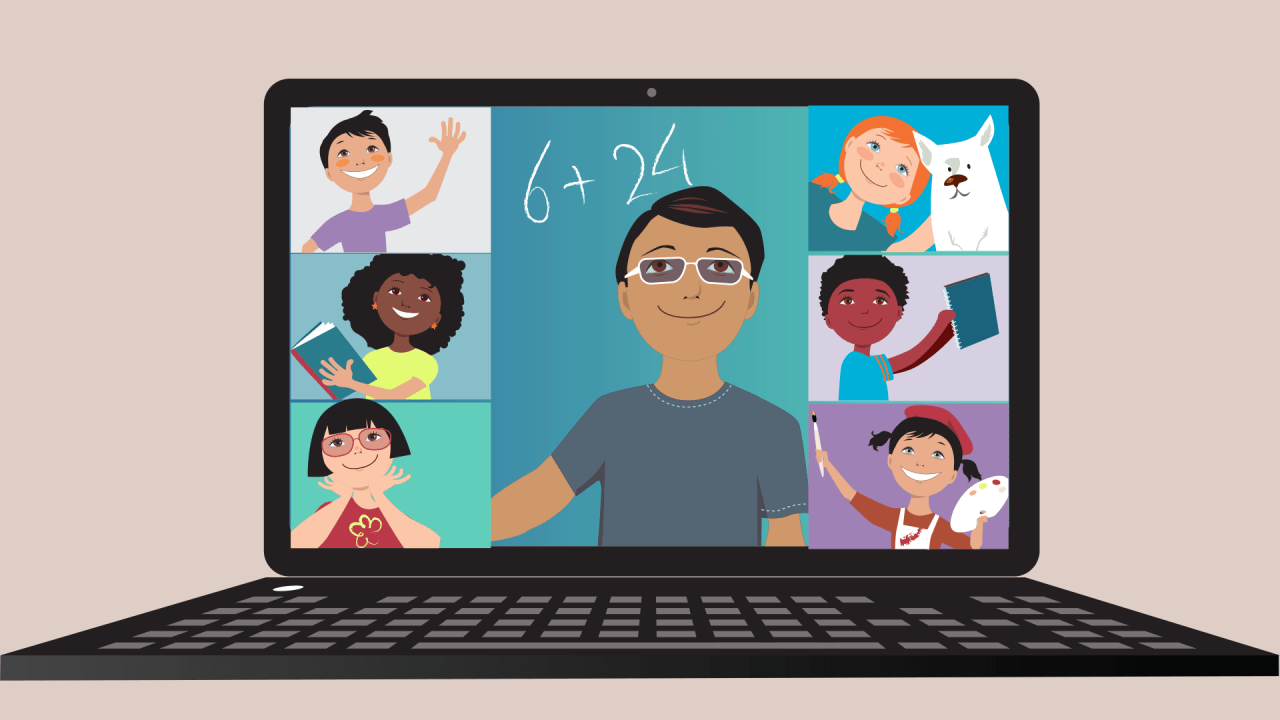 River Road Elementary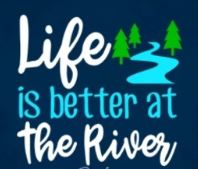  As Parents, we will….Communicate with our child’s teacher regarding any questions or concerns about my child’s performance.Check our child’s homework folder or agenda book daily.Make sure my child is at school and arrives on time prepared for the day.Attend parent meetings to better assist my child.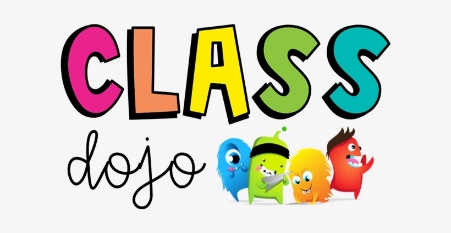  As a School, we will….Help parents stay connected through multiple ways of communication.We will monitor student progress to            ensure student  success.We will model and teach wanted behaviors with positive rewards.We will provide workshops to assist parents.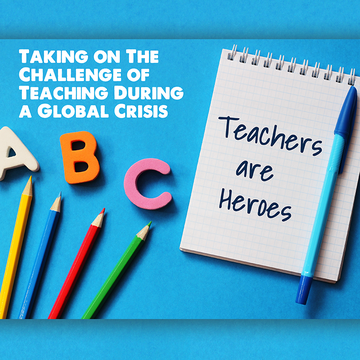 As Students, we will….Ask questions if we don’t understand our class room or homework assignments.Follow the rules and be respectful, responsible, and safe.Study and do our very best on tests/Georgia Milestones Test.Practice our writing and read each night to reach our AR and Lexia goals.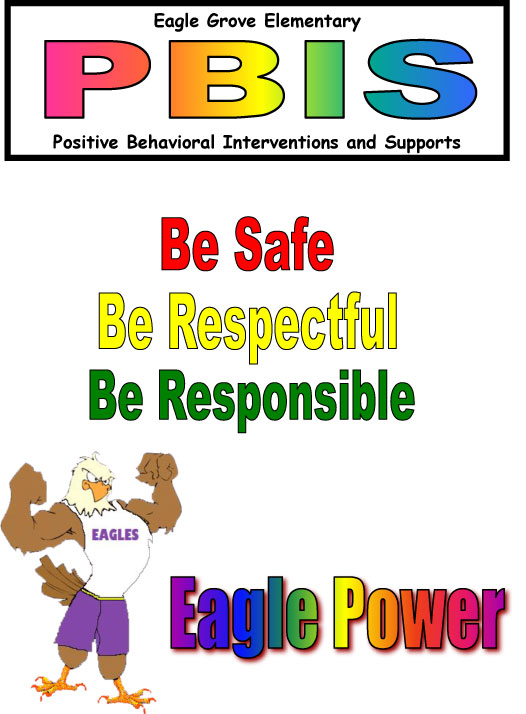 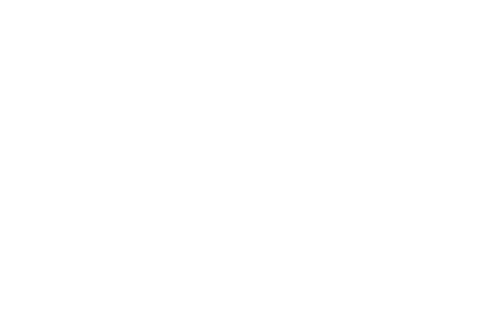 